ԹԵՄԱ 7. ԱՇԽԱՐՀԻ ԲՆԱԿԱՆ ՊԱՅՄԱՆՆԵՐ ԵՎ ՌԵՍՈՒՐՍՆԵՐ§ 49. Աշխարհագրական միջավայր, բնական պայմաններ և ռեսուրսներՊոտոսյան Ա. և ուրիշն. Աշխարհագրություն 11, դասագիրք.- Եր.: Զանգակ, 2017.- էջ 23-27: § 50. Աշխարհի բնակչության և երկրների ապահովվածությունը տարբեր տեսակի բնական ռեսուրսներովՊոտոսյան Ա. և ուրիշն. Աշխարհագրություն 11, դասագիրք.- Եր.: Զանգակ, 2017.- էջ 28-34: § 51. Ընդերքի ռեսուրսներ1. Վալեսյան Լ. Բնօգտագործում և բնապահպանություն, 9-րդ դասարան.- Եր.: Լույս, 2005.- էջ 28-36: 2. Պոտոսյան Ա. և ուրիշն. Աշխարհագրություն 11.-Եր.: Զանգակ, 2017.- էջ 28-29:§ 52. Հողային ռեսուրսներ1. Վալեսյան Լ. Բնօգտագործում և բնապահպանություն, 9-րդ դասարան,.-Եր.: Լույս, 2005.- էջ 62-71: 2. Պոտոսյան Ա. և ուրիշն. Աշխարհագրություն 11,- Եր.: Զանգակ, 2017.- էջ 29-32:§ 53. Կլիմայական և տիեզերական ռեսուրսներԱշխարհագրություն: 11–րդ դասարան: Դասագիրք/Ա.Պոտոսյան, Մ.Մանասյան, Խ.Սարգսյան և այլք.–Եր.: Զանգակ–97, 2017, էջ 116-121:§ 54. Ջրային ռեսուրսներ: Համաշխարհային օվկիանոսի ռեսուրսներըՊոտոսյան Ա. և ուրիշն. Աշխարհագրություն 11, դասագիրք,- Եր.: Զանգակ, 2017.- էջ 35-36: Ջրային ռեսուրսներ (լրացում): Ջրային ռեսուրսներ հասկացությունը մեկնաբանվում է երկու իմաստով: Նախ՝ դա օվկիանոսներում, ծովերում, լճերում ստորերկրյա ջրերում և անգամ կենդանի օրգանիզմներում առկա ջրի պաշարներն են: Երբեմն ջրային ռեսուրսներ են համարվում միայն քաղցրահամ ջրերի պաշարները, որոնք կազմում են ամբողջ ջրոլորտի շուրջ 2.5%-ը:         Երկրագնդի ջրային ռեսուրսները կազմում են ավելի քան 1.3 մլրդ կմ3: Երկրագնդի ջրային ռեսուրսների 95%-ը կուտակված է օվկիանոսներում, իսկ մնացած 5%-ը կազմում են ցամաքային ջրերը: Փաստորեն ցամաքային ջրերի կեսն է քաղցրամ և կազմում է 36 մլն կմ3:Ընդհանուր առմամբ, լայն իմաստով, երկրագնդի վրա գոյություն ունի ջրի մուտքի և ելքի մեկական աղբյուր (մուտքինը՝ մթնոլորտային տեղումներն են, իսկ ելքինը՝ գոլորշացումը) Տարեկան գոլոշացումը երկրի ամբողջ մակերևույթից կազմում է 1030 մմ կամ 525 մլն կմ3: Վերջինս երկրագնդի ջրային հաշվեկշռի միջինացված ցուցանիշն է, ինչը պայմանավորում է երկրագնդի բնական միջավայրի բազմազանությունը: Ջուրը նաև կարևոր միջավայրաստեղծ նշանակություն ունի: Գետերն իրենց իսկ ստեղծած հունի ուղղությամբ հսկայական քայքայիչ աշխատանք են կատարում՝ ստեղծելով գետահովիտներ, տեղափոխում են տարբեր մեծության ապարներ, ստեղծում են հեղեղատներ և այլն:	Ջուրը հսկայական աշխատանք է կատարում օվկիանոսում՝ կուտակելով և շերտ առ շերտ դասավորելով ցամաքից տեղափոխված հսկայական գետաբերուկները: Միաժամանակ ծովափերին ալեբախության հետևանքով առաջացնում է ծովախորշեր, ֆիորդներ, երկարաձիգ ավազե ափեր և այլն:	Ջրային ռեսուրսների մեծ պաշարներ են կուտակվում երկրի ընդերքում՝ առաջացնելով ստորերկրյա ջրեր: Այդ ջրերը հաճախ ելք են ստանում որպես աղբյուրներ, դրանց մի մասը, հանքային աղեր լուծելով, դուրս են գալիս երկրի մակերես որպես հանքային աղբյուր: Երկրագնդի քաղցրահամ ջրերի 30%-ը ստորերկրյա ջրեր են: 	Մթնոլորտում է գտնվում երկրագնդի ջրային ռեսուրսների 0.001%-ը: Ջրային գոլորշիները և դրանցից առաջացած ջրի կաթիլներն ու սառցե բյուրեղները մթնոլորտում իրենց մեջ են լուծում գազեր, փոշեհատիկի չափ ունեցող տարբեր նյութեր: 	Երկրագնդի ջրային ռեսուրսների 70%-ը կուտակված է (մայրցամաքային կամ ծածկոցային և լեռնահովտային) սառցադաշտերում: Արկտիկայի և Անտարկտիկայի սառցադաշտերից պոկված այսբերգները քաղցրահամ ջրի հսկա շտեմարաններ են և տեղափոխվելով կարող են ապագայում լուծել արևադարձային երկրներում առկա քաղցրահամ ջրի հիմնախնդիրը (նկ. 1):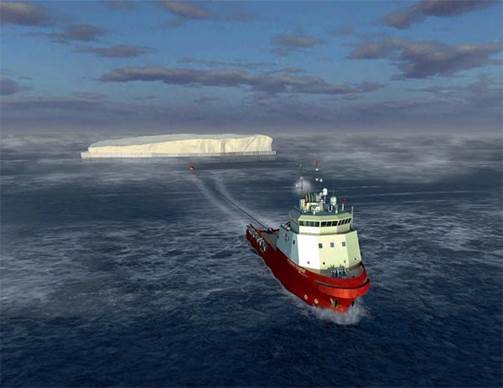 Նկ.1. Այսբերգի քարշակումը նավի միջոցով	Ջրային ռեսուրսներով առավել ապահովված երկրների թվին են պատկանում Բրազիլիան, Ռուսաստանը, ԱՄՆ-ն, Կանադան, Ինդոնեզիան:          Քաղցրամ ջուր օգտագործող հիմնական ոլորտներն են գյուղատնտեսությունը, արդյունաբերությունը, էլեկտրաէներգետիկան և կոմունալ տնտեսությունը:          Գյուղատնտեսության համար քաղցրահամ ջրային ռեսուրսների դերն անփոխարինելի է, առանց ջրային ռեուրսների՝ անհնար է զբաղվել գյուղատնտեսությամբ, առանձնապես՝ բուսաբուծությամբ:	Ջրային էլեկտրակայաններին բաժին է ընկնում էլեկտրաէներգիայի համաշխարհային արտադրության 17%-ը: Վերջին տասնամյակում Հայաստանում կառուցվել է 80-ից ավելի փոքր ջրէկ-եր, որոնց արտադրած էլեկտրաէներգիան բավականին էժան է:             Կոմունալ տնտեսության կողմից օգտագործվող քաղցրահամ ջրային ռեսուրսների ծավալները երկրագնդի և առանձին երկրների բնակչության թվի աճին զուգընթաց, անընդհատ աճում են:Հարցեր և առաջադրանքներԻնչքա՞ն են երկրագնդի ջրային պաշարները և ինչպե՞ս են դրանք տեղաբաշխված:Ինչպե՞ս են օգտագործվում ջրային ռեսուրսները տնտեսության տարբեր ոլորտներում:Շարունակությունը՝  Համաշխարհային օվկիանոսի ռեսուրսները:         Աշխարհագրություն: 11-րդ դասարան: Դասագիրք / Ա․Պոտոսյան, Մ․ Մանասյան, Խ. Սարգսյան, Ա. Գրիգորյան, Թ. Վարդանյան, Ա. Հովսեփյան.- Եր.: Զանգակ,   2017,- էջ 35-36: http://online.fliphtml5.com/fumf/vzzc/#p=36:  § 55. Կենսաբանական ռեսուրսներՊոտոսյան Ա. և ուրիշն. Աշխարհագրություն 11, դասագիրք.- Եր.: Զանգակ, 2017,- էջ 32-33, էջ 139-147, էջ 148-150: § 56. Ռեկրեացիոն ռեսուրսներՊոտոսյան Ա. և ուրիշն. Աշխարհագրություն 11, դասագիրք,- Եր.: Զանգակ, 2017.- էջ 37-38: Թեմայի նպատակին հասնելու համար սովորողը պետք է կարողանա.Բնորոշել բնական պայմաններն ու ռեսուրսները՝ որպես աշխարհագրական միջավայրի գլխավոր տարրեր:Գնահատել բնական ռեսուրսների տնտեսական, սոցիալական և էկոլոգիական նշանակությունը:Վերլուծել բնական պայմանների ազդեցությունը մարդու տնտեսական գործունեության վրա:Մեկնաբանել արդյունավետ ռեսուրսօգտագործման արդի սկզբունքները:Վերլուծել բնական ռեսուրսները՝ ըստ սպառման և փոխարկելիության հնարավորությունների:Թեմայի նպատակին հասնելու համար սովորողը պետք է կարողանա.Ներկայացնել ըստ ծագման բնական ռեսուրսների  աշխարհագրական տեղաբաշխումը (տարածումը):Գնահատել մարդկության և առանձին երկրների ապահովվածությունը տարբեր տեսակի բնական ռեսուրսներով:Թեմայի նպատակին հասնելու համար սովորողը պետք է կարողանա.Ներկայացնել ընդերքի ռեսուրսների  աշխարհագրական տեղաբաշխումը (տարածումը):Գնահատել մարդկության և առանձին երկրների ապահովվածությունը ընդերքի ռեսուրսներով:Թեմայի նպատակին հասնելու համար սովորողը պետք է կարողանա.Ներկայացնել հողային ռեսուրսների  աշխարհագրական տեղաբաշխումը (տարածումը):Գնահատել մարդկության և առանձին երկրների ապահովվածությունը հողային ռեսուրսներով:Թեմայի նպատակին հասնելու համար սովորողը պետք է կարողանա.Ներկայացնել կլիմայական և տիեզերական ռեսուրսների  աշխարհագրական տեղաբաշխումը (տարածումը):Գնահատել մարդկության և առանձին երկրների ապահովվածությունը կլիմայական և տիեզերական ռեսուրսներով:Թեմայի նպատակին հասնելու համար սովորողը պետք է կարողանա.Ներկայացնել ջրային ռեսուրսների  աշխարհագրական տեղաբաշխումը (տարածումը):Գնահատել մարդկության և առանձին երկրների ապահովվածությունը ջրային ռեսուրսներով:Բացատրել Համաշխարհային օվկիանոսի ջրային և ընդերքի օգտագործումն ու նշանակությունը մարդկության համար:Թեմայի նպատակին հասնելու համար սովորողը պետք է կարողանա.Ներկայացնել կենսաբանական ռեսուրսների  աշխարհագրական տեղաբաշխումը (տարածումը):Գնահատել կենսաբանական ռեսուրսների նշանակությունը բնության և մարդկության համար:Թեմայի նպատակին հասնելու համար սովորողը պետք է կարողանա.Ներկայացնել ռեկրեացիոն ռեսուրսների  աշխարհագրական տեղաբաշխումը (տարածումը):Գնահատել ռեկրեացիոն ռեսուրսների նշանակությունը մարդկության համար: